VISSZA A KÁLYHÁHOZA szólás onnan ered, hogy régen a keringőt a terem sarkából kellett kezdeni. Mivel a házak sarkában többnyire a kályha volt, a keringő tanulásakor, ha valaki hibázott, és újrakezdték a táncot, vissza kellett menni a kályhához, azaz a kezdetekhez.1. Dolgozzatok csoportban! „Gombolyítsd fel a fonalat”. A mellékletben látható képeket tegyétek tetszőleges sorrendbe, meséljétek el a főhős történetét!2. „Gyere, kezdd el újra!” Becsukott szemmel húzzatok ki egy képet, most innen kezdődik a történet. Hogyan változik meg?3. „Gyere vissza a kályhához. /Tervezz újra, másképp!” Becsukott szemmel húzzatok ki egy másik képet, ez lesz a történet vége. Most hogyan változik meg?MELLÉKLET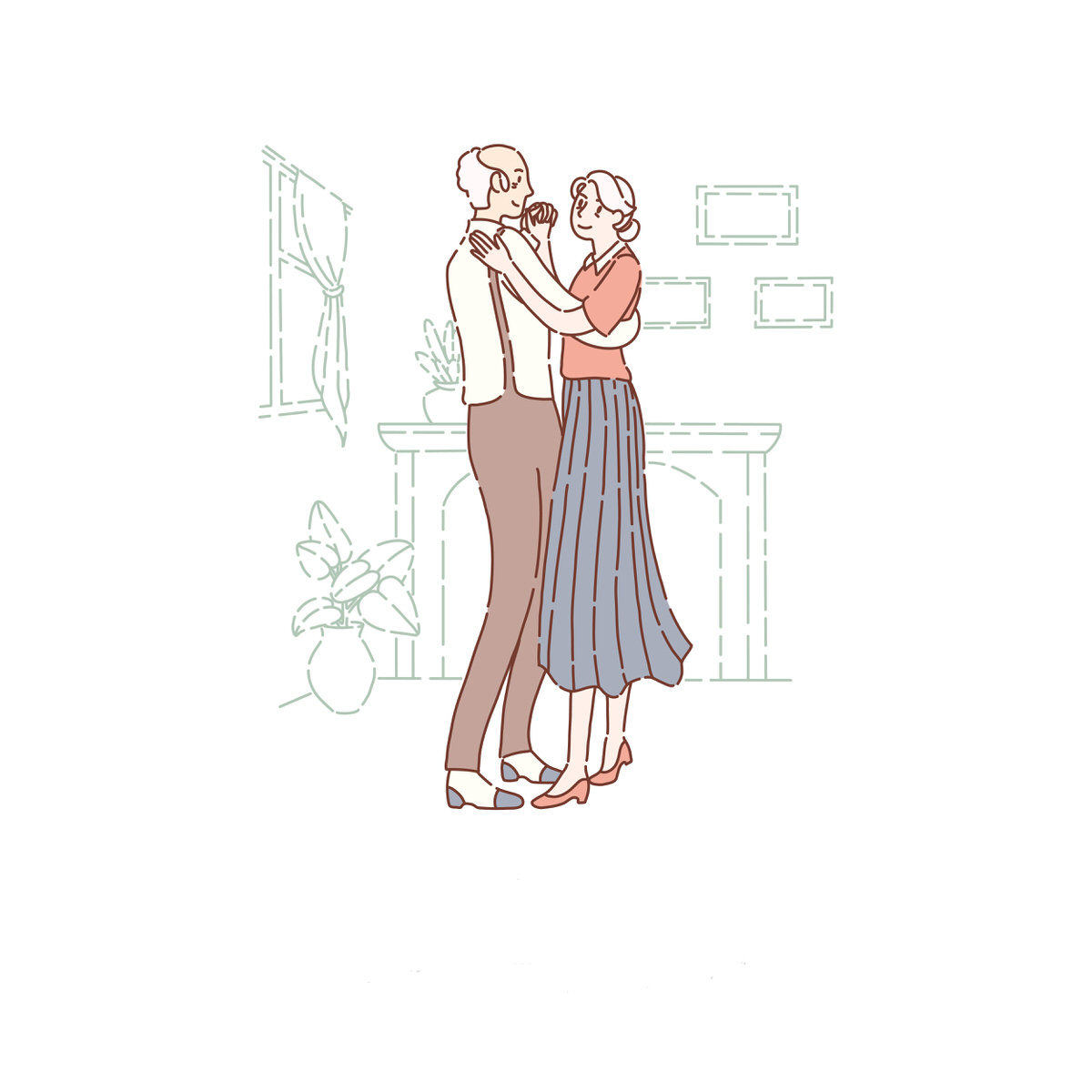 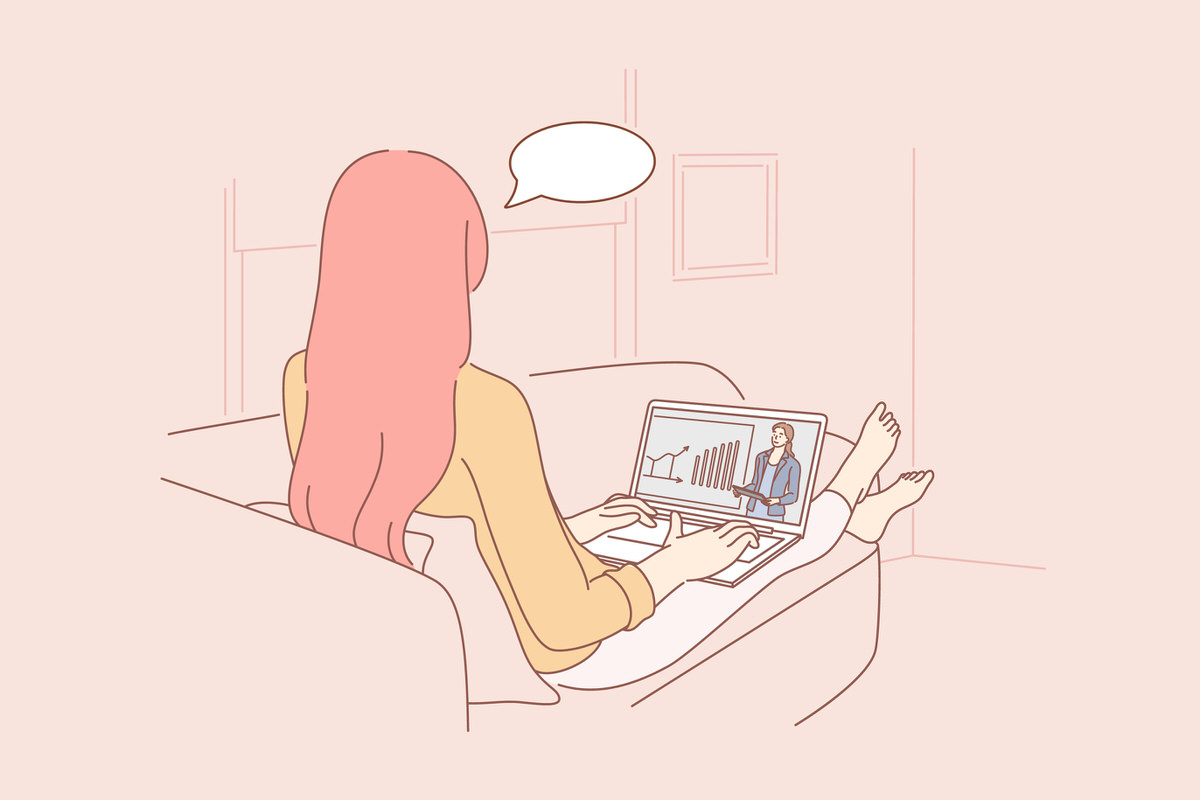 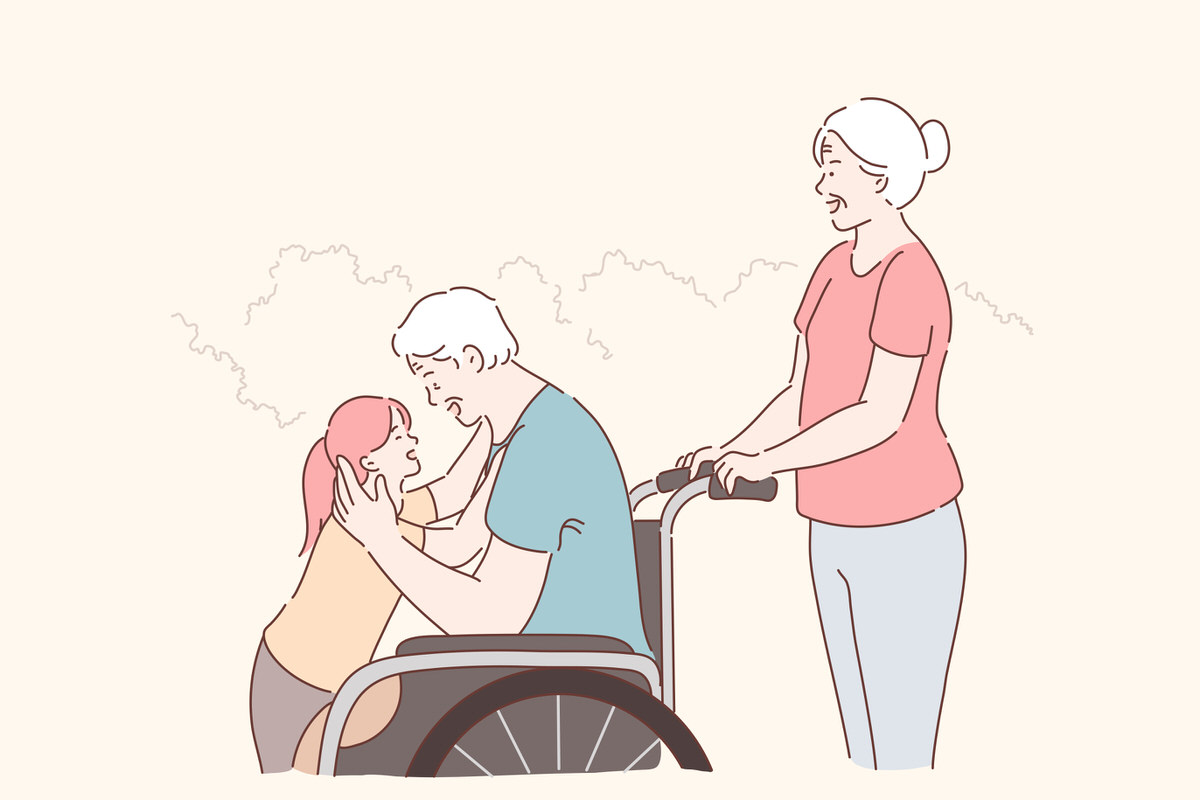 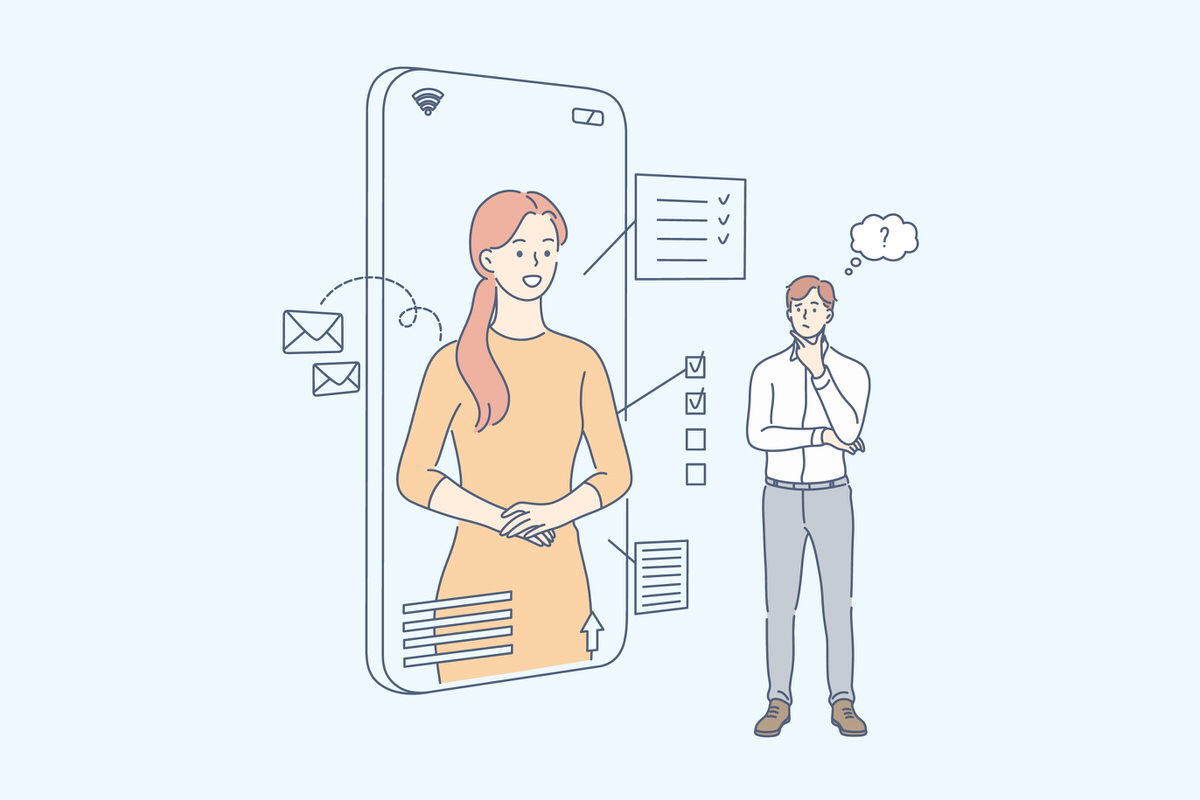 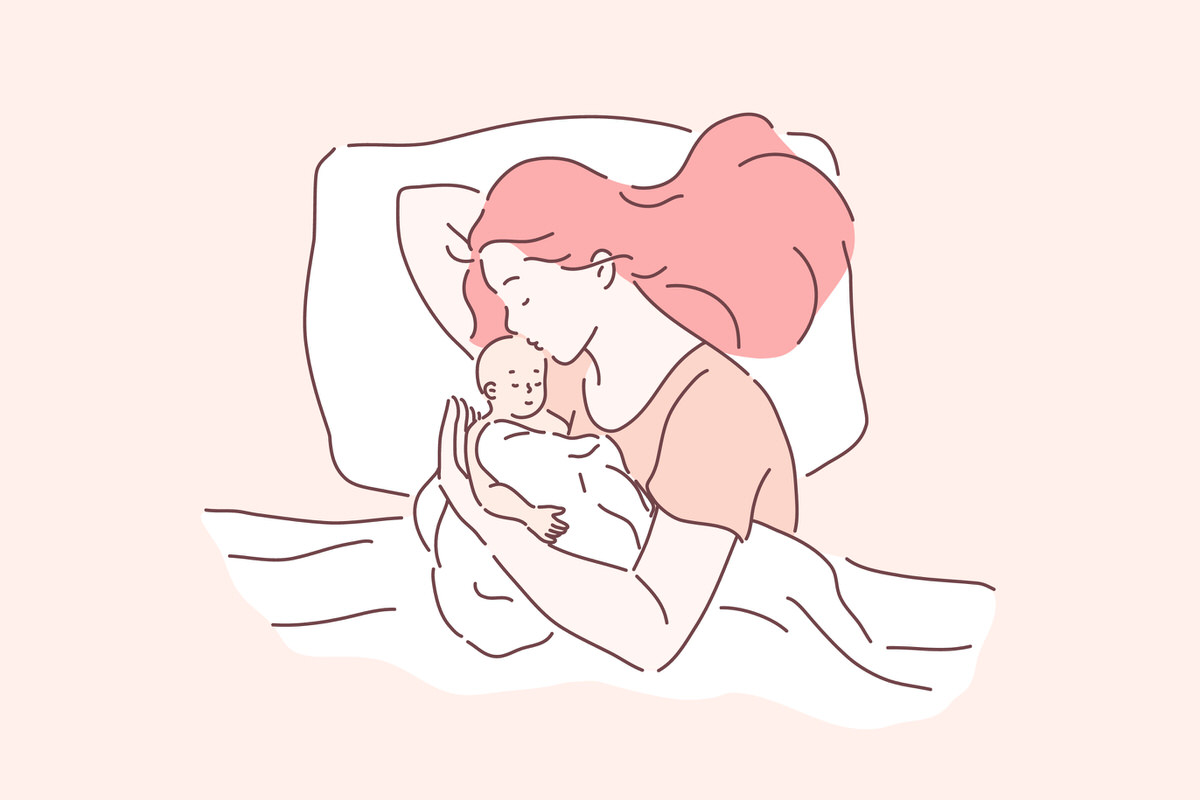 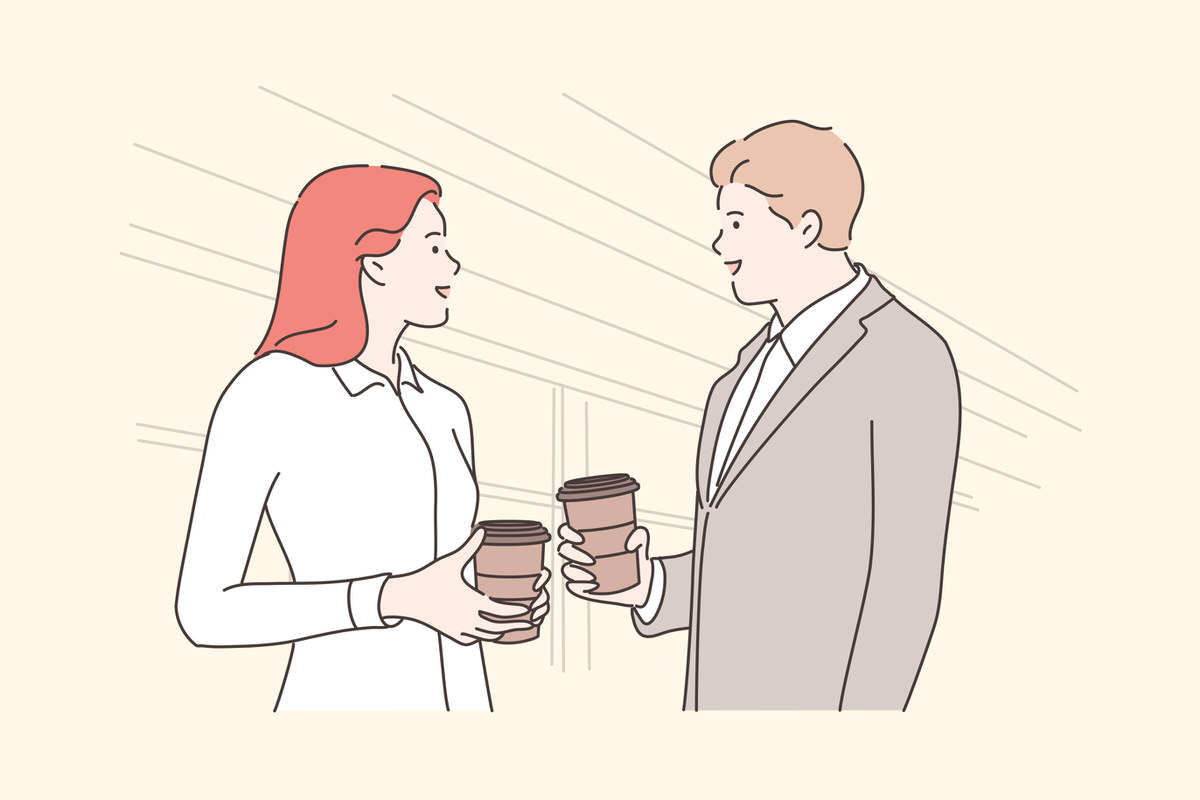 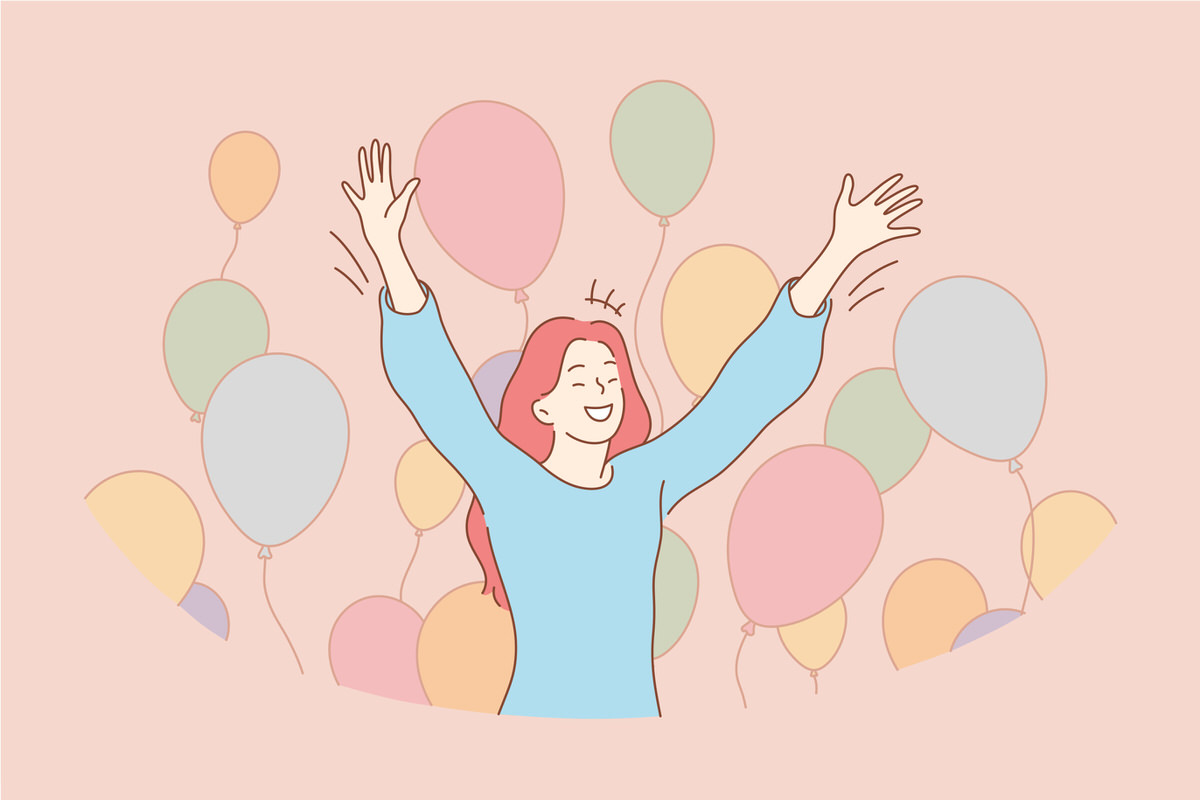 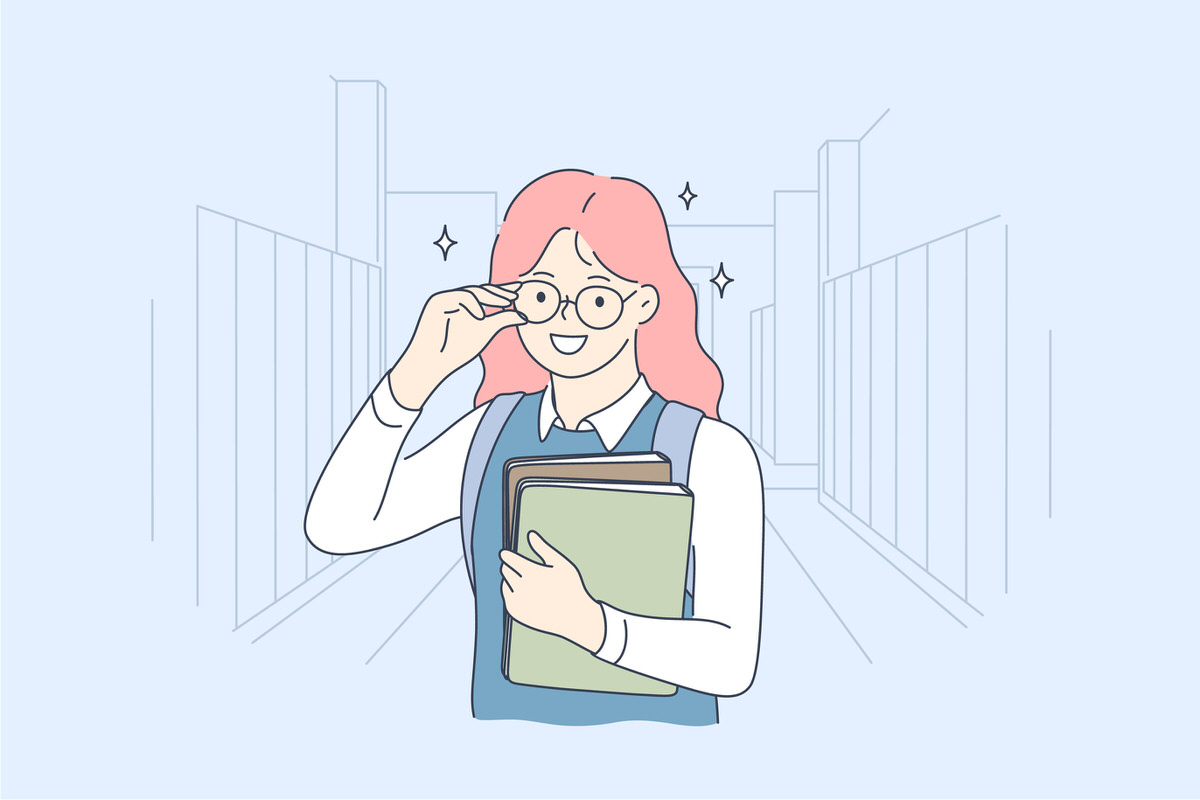 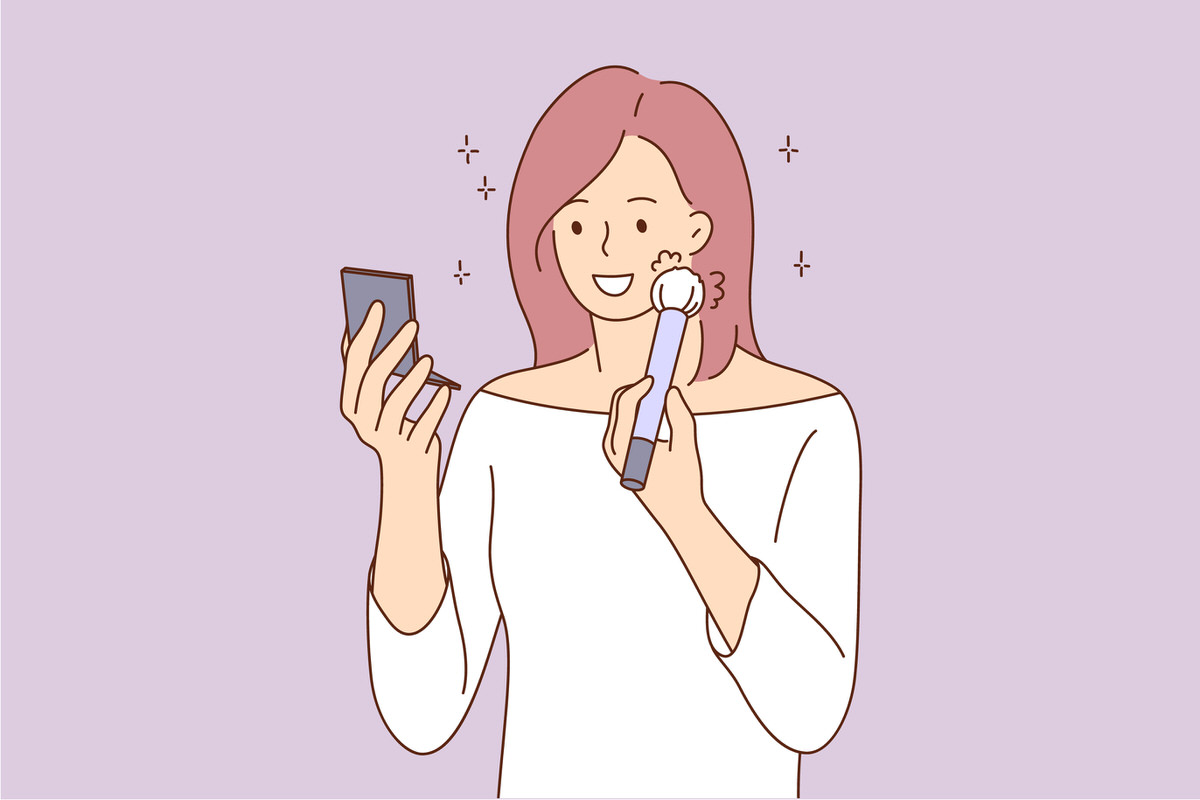 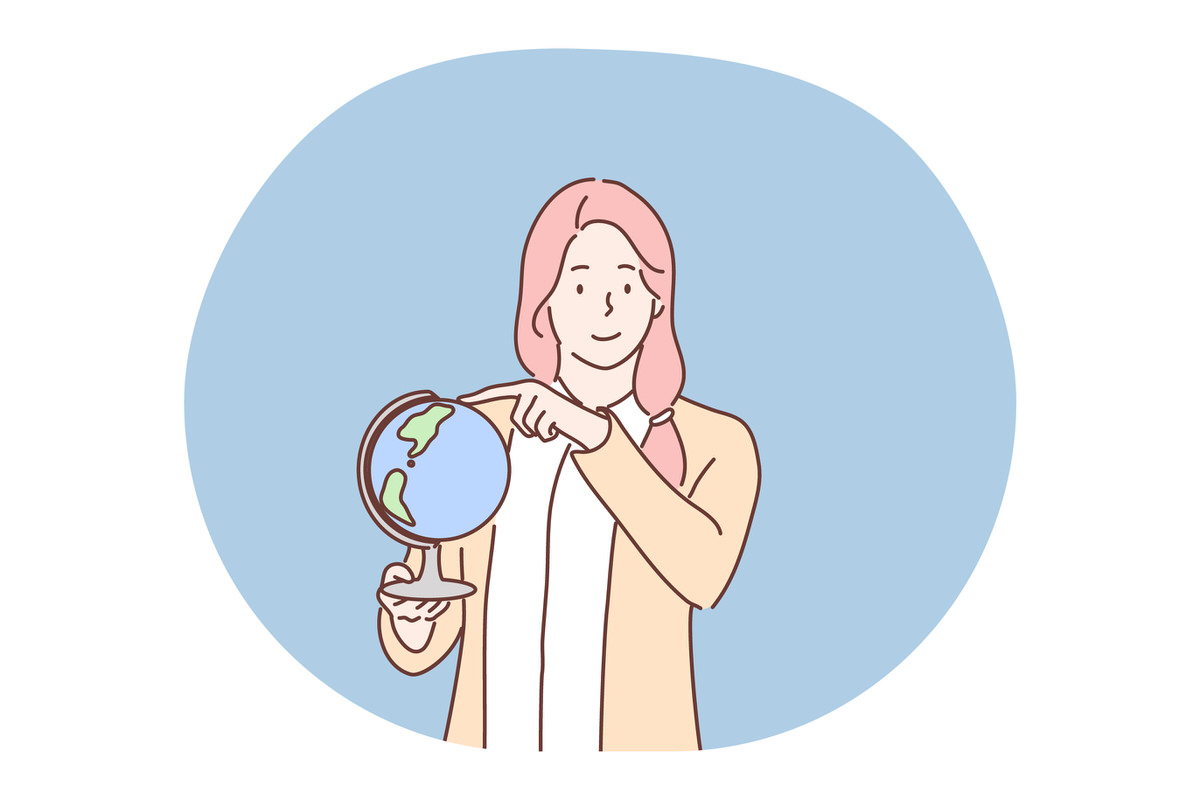 